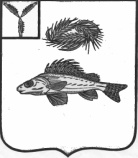  АДМИНИСТРАЦИИ
ЕРШОВСКОГО МУНИЦИПАЛЬНОГО РАЙОНАСАРАТОВСКОЙ ОБЛАСТИПОСТАНОВЛЕНИЕот__25.12.2018г.__№__1092_                                                                      г.ЕршовОб утверждении  Порядка ремонта исодержания автомобильных дорог общего пользования местного значения муниципального образования г. ЕршовВ соответствии с Федеральным  законом от 27.07.2010 г. №210-ФЗ «Об организации предоставления государственных и муниципальных услуг», Федеральным законом от 08.11.2007 г. №257-ФЗ «Об автомобильных дорогах и о дорожной деятельности в Российской Федерации и о внесении изменений в отдельные законодательные акты Российской Федерации», руководствуясь Уставом Ершовского муниципального района Саратовской области, администрация Ершовского муниципального района ПОСТАНОВЛЯЕТ:Утвердить Порядок ремонта и содержания автомобильных дорог общего пользования местного значения муниципального образования город Ершов согласно приложению.Сектору по информатизационным технологиям и программного обеспечения администрации Ершовского муниципального района Саратовской области разместить настоящее постановление на официальном сайте администрации ЕМР в сети «Интернет»Контроль за исполнением настоящего постановления возложить на первого заместителя главы администрации Ершовского муниципального района Саратовской области Д.П.Усенина.Глава Ершовского муниципального района                                   С.А. ЗубрицкаяПриложение к постановлению администрации Ершовского муниципального районаот  25.12.2018г.  № _1092_Порядокремонта и содержания автомобильных дорог общего пользования местного значения муниципального образования город ЕршовОбщие положения.Настоящий Порядок ремонта и содержания автомобильных дорог общего пользования местного значения муниципального образования город Ершов (далее - автомобильные дороги) регулирует отношения, возникающие в связи с осуществлением дорожной деятельности Администрации Ершовского муниципального района, являющийся держателем автомобильных дорог, заказчиками по ремонту и содержанию автомобильных дорог, в границах ответственности определённых муниципальными правовыми актами (далее - Порядок).Целью ремонта и содержания автомобильных дорог является обеспечение сохранности дорог и дорожных сооружений, поддержание безопасных условий и бесперебойного движения транспортных средств.Классификация работ по ремонту и содержанию автомобильных дорог.Формирование состава и вида работ по ремонту и содержанию автомобильных дорог осуществляется в соответствии с классификацией работ по капитальному ремонту, ремонту и содержанию автомобильных дорог общего пользования и искусственных сооружений на них, утверждённой федеральным органом исполнительной власти, осуществляющим функции по выработке государственной политики и нормативно-правовому регулированию в сфере дорожного хозяйства.Ремонт автомобильных дорог.При ремонте автомобильных дорог выполняется комплекс работ по восстановлению транспортно-эксплуатационных характеристик автомобильной дороги, при производстве которых не затрагиваются конструктивные и иные характеристики надёжности и безопасности автомобильной дороги.Перечень автомобильных дорог (участков автомобильных дорог), подлежащих ремонту, формируется Администрацией Ершовского муниципального района путем сопоставления фактических показателей их состояния, определённых по результатам обследований, диагностики и инженерных изысканий с нормативными значениями.Приемка результатов работ по ремонту автомобильных дорог, выполненных подрядными организациями, осуществляется Администрацией Ершовского муниципального района Саратовской области в соответствии с условиями заключенных муниципальных контрактов, договоров, соглашений на выполнение работ.При выполнении работ по ремонту автомобильных дорог допускается выполнение работ по ремонту примыканий и съездов, расположенных на участке ремонта.Содержание автомобильных дорог.Содержание автомобильной дороги - выполняемый в течение года комплекс работ по поддержанию надлежащего технического состояния автомобильной дороги, оценке ее технического состояния, а также по организации и обеспечению безопасности дорожного движения.Приемка результатов выполненных работ по содержанию автомобильных дорог осуществляется Администрацией Ершовского муниципального района, для выявления соответствия фактических показателей с требованиями, предъявляемыми к ним, условиями муниципальных контрактов, договоров, соглашений.Порядок приемки выполненных работ по содержанию автомобильных дорог определяется условиями муниципальных контрактов, договоров, соглашений.Организация и проведение работ по ремонту и содержанию автомобильных дорог.Организация и проведение работ по ремонту и содержанию автомобильных дорог включают в себя следующие мероприятия:а)  оценка технического состояния автомобильных дорог;б)     разработка проектов или сметных расчетов стоимости работ по ремонту и содержанию автомобильных дорог;в)  проведение работ по ремонту и содержанию автомобильных дорог;г)  приемка работ по ремонту и содержанию автомобильных дорог.Оценка технического состояния автомобильных дорог проводится в порядке, установленном Министерством транспорта Российской Федерации.По результатам оценки технического состояния автомобильных дорог Администрация Ершовского муниципального района осуществляют разработку проектов или сметных расчетов на ремонт и содержание дорог.В целях разработки проектов или сметных расчетов на ремонт и содержание дорог в установленном законодательством Российской Федерации порядке могут привлекаться специализированные организации.Проекты или сметные расчеты стоимости работ по ремонту и содержанию автомобильных дорог разрабатываются с учетом размера бюджетных ассигнований на очередной финансовый год.В случае, если предусмотренный на содержание и ремонт автомобильных дорог размер средств бюджетных ассигнований ниже потребности, определённой нормативами затрат на содержание и ремонт автомобильных дорог, утверждёнными муниципальными правовыми актами, разрабатываются сметные расчеты, в которых определяются виды и состав работ по содержанию автомобильных дорог исходя из фактически выделенных объемов бюджетных ассигнований.Техническая часть конкурсной документации на проведение торгов для отбора подрядных организаций на выполнение работ по ремонту и содержанию автомобильных дорог формируется на основании разработанных и утверждённых Администрацией Ершовского муниципального района проектов или сметных расчетов стоимости работ по ремонту и содержанию автомобильных дорог.Работы по ремонту и содержанию автомобильных дорог осуществляются на основании заключаемых в установленном порядке муниципальных контрактов, договоров, соглашений.Финансирование работ.Ремонт и содержание автомобильных дорог осуществляется за счет средств бюджета муниципального образования город Ершов Ершовского муниципального района, иных предусмотренных законодательством Российской Федерации источников финансирования, а также средств физических и юридических лиц, в том числе средств, привлечённых в порядке и на условиях, которые предусмотрены законодательством Российской Федерации о концессионных соглашениях.